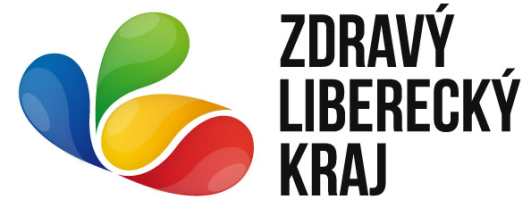 Zpráva o realizaci projektu Zdravý Liberecký kraj a místní Agendě 21 za rok 2016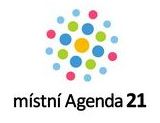 Motto: „Nedědíme Zemi po našich předcích, nýbrž si ji vypůjčujeme od našich dětí.”                                                                                 Antoine de Saint-ExupéryZákladní informaceZákladní pojmySvětová zdravotnická organizace (zkratka WHO) – agentura Organizace spojených národů (United Nations – zkratka UN). Dlestatutu je jejím základním posláním „dosažení všemi lidmi nejvyšší možné úrovně zdraví“. Jednou z mnoha aktivit naplňujících tento cíl bylo iniciování mezinárodního projektu Zdravé město Světové zdravotnické organizace (WHO Healthy Cities Project) v roce 1988. Za dobu svého trvání vzniklo v Evropě více jak 1300 Zdravých měst v 31 zemích. Cílem je podpora zdraví a zvyšováním kvality života ve městech, s důrazem na roli místních autorit a samospráv. Národní síť Zdravých měst České republiky (zkratka NSZM) – asociace místních samospráv, které se programově hlásí k principům udržitelného rozvoje, zapojují veřejnost do rozhodovacích procesů a podporují zdravý životní styl svých obyvatel. Metodicky se věnuje roli místních samospráv v procesu implementace vize rozvoje společnosti v souladu s principy udržitelného rozvoje na místní úrovni – místní Agendě 21. Zdravá města, obce a regiony se promyšleně snaží utvářet město (obec, region) jako kvalitní, zdravé, příjemné a udržitelné místo pro život, na základě dohody s místními obyvateli. NSZM vznikla v roce 1994 a je certifikovanou organizací pro realizaci mezinárodního projektu Zdravé město Světové zdravotnické organizace (WHO Healthy Cities Project). Místní Agenda 21 (MA21) - mezinárodní program pro zavádění udržitelného rozvoje na místní a regionální úrovni. Základním východiskem je dokument Agenda 21 (viz informace kap. 3), který ve své kapitole 28 uvádí místní úřady (veřejnou správu) jako právě ten subjekt, který hraje zásadní roli ve formulaci místních politik směřující k udržitelnému rozvoji místní komunity, spolupráci klíčových aktérů, budování partnerství. Veřejná správa a její orgány jsou vnímány jako subjekt, který disponuje nejen zájmem a vůlí, ale také potřebnými pravomocemi a nástroji k uskutečnění cílů, které byly definovány za spolupráce s občany a místními klíčovými aktéry. Nejčastěji je pojem MA21 vysvětlován jako proces, který prostřednictvím zkvalitňování správy věcí veřejných, strategického plánování a řízení a zapojování veřejnosti zvyšuje kvalitu života ve všech jeho aspektech. Jedním z hlavních principů je rovnováha mezi sférou hospodářského rozvoje, sférou sociálního rozvoje a oblastí životního prostředí. V procesu je zdůrazněna účast veřejnosti a otevřená spolupráce mezi jednotlivými subjekty, jako jsou veřejná správa, nevládní organizace, podnikatelské subjekty, účelová zařízení, zájmové skupiny, věda a výzkum i široká občanská veřejnost. Udržitelný rozvoj – „Udržitelný rozvoj je takovým rozvojem, který naplňuje potřeby přítomných generací, aniž by ohrozil schopnost naplňovat je i generacím budoucím“ – (Gro Harlem Brundtland - 1987). Evropský parlament definoval udržitelný rozvoj jako „zlepšování životní úrovně a blahobytu lidí v mezích kapacity ekosystémů při zachování přírodních hodnot a biologické rozmanitosti pro současné a příští generace“. Podle českého zákona o životním prostředí je jím „takový rozvoj, který současným i budoucím generacím zachovává možnost uspokojovat jejich základní životní potřeby a přitom nesnižuje rozmanitost přírody a zachovává přirozené funkce ekosystémů“.Principy udržitelného rozvoje  Strategický rámec udržitelného rozvoje České republiky stanovuje následující principy,rovnováha tří pilířů udržitelného rozvojesoudržnost a integrace politik a řízenípředběžná opatrnostgenerační a mezigenerační odpovědnostrovné příležitostipartnerstvímezinárodní odpovědnostStrategie udržitelného rozvoje Libereckého kraje 2006-2020 uvádí tyto:Koncepční východiskaOrganizační zabezpečení konceptu udržitelného rozvoje na národní úrovniRada vlády pro udržitelný rozvoj (RVUR) byla zřízena usnesením Vlády ČR v roce 2003 jako stálý poradní, iniciační a koordinační orgán pro oblast udržitelného rozvoje a strategického řízení. V roce 2006 byla převedena do gesce Ministerstva životního prostředí ČR (MŽP), kde působila až do poloviny roku 2014. Usnesením Vlády ČR ze dne 9. června 2014 bylo rozhodnuto o převodu činností spojených s fungováním RVUR  z  MŽP na Úřad vlády k 1. 7. 2014. Do agendy RVUR byla včleněna věcná agenda Národní ekonomické rady vlády. V rámci RVUR působí několik výborů, a to:Výbor pro strategické řízení a implementaciVýbor pro socioekonomický rozvojVýbor pro udržitelné municipality Výbor pro udržitelnou energetikuVýbor pro koordinaci pozic České republiky k udržitelnému rozvojiVýbor pro udržitelnou dopravuVýbor pro vzdělávání k udržitelnému rozvojiVýbor pro krajinu, vodu a biodiverzituNa Úřadu vlády byl zřízen odbor pro udržitelný rozvoj. Podrobné informace: http://www.vlada.cz/cz/ppov/rada-vlady-pro-udrzitelny-rozvoj--120432/ Jednou z pracovních skupin RVUR je Pracovní skupina pro místní Agendu 21. Jejím členem je také zástupce Libereckého kraje (koordinátorka Projektu Zdravý Liberecký kraj).  Mimo to je Liberecký kraj také členem Pracovní skupiny pro udržitelný rozvoj regionů, obcí a území, který je komunikační a konzultační platformou Ministerstva pro místní rozvoj pro koncept udržitelného rozvoje. Metodika realizace projektu Zdravý kraj – místní Agenda 21V Koncepci podpory místní Agendy 21 v ČR je MA21 definována následovně: „MA21 je nástroj ke zlepšování kvality veřejné správy, strategického řízení, zapojování veřejnosti a budování místního partnerství, s cílem podpořit systematický postup k udržitelnému rozvoji na místní či regionální úrovni.“V rámci projektu Zdravý kraj (a MA21) jsou využívány postupy a kritéria místní Agendy 21, které byly vyvinuty Pracovní skupinou pro MA21 RVUR. Pro měření úrovně kvality MA21 je využívána sada kritérií. „A“ (nejvyšší) – „D“ (nejnižší). Těmto kategoriím předchází ještě tzv. „nultá“ kategorie „Zájemci“. Každá z kategorií má svá vlastní kritéria a jasně měřitelné ukazatele, které hodnotí úroveň realizace procesu MA21 v dané municipalitě. Předpokladem pro splnění celé kategorie je naplnění a zdokumentování všech v ní obsažených Kritérií MA21.Jednotlivé kategorie lze stručně charakterizovat následovně: Kategorie D: Organizační nastavení pro zajištění zvyšování kvality veřejné správyKategorie C: Komunikace s veřejností k udržitelnému rozvoji/zdravíKategorie B: Strategické řízení k udržitelnému rozvoji/zdravíKategorie A: Místní stav udržitelně se vyvíjející komunity a trendy udržitelného rozvojeZásadní součásti místní Agendy 21:Organizační zázemí, plánování a hodnocení postupu MA21Zapojení veřejnosti, místní partnerství, komunitní plánování ke kvalitě života a udržitelného rozvoje (dále také UR)Strategické řízení k udržitelnému rozvoji, monitorování URKomunikace, propagace, informovanost, sdílení dobré praxeFinancování, motivace v rámci MA21Kritéria MA21 jsou v podstatě metodickými a technickými předpoklady pro realizaci principů udržitelného rozvoje v tematických rozvojových oblastech UR, které byly definovány Aalborgskou chartou udržitelných měst:Správa věcí veřejných a územní rozvoj Životní prostředí Udržitelná spotřeba a výrobaDoprava a mobilita Zdraví obyvatel Místní ekonomika a podnikání Vzdělávání a výchova Kultura a místní tradice Sociální prostředí Globální odpovědnost Užitečné odkazy:Informační portál k MA21: http://ma21.cenia.cz/ Kritéria MA21 pro kraje:  http://ma21.cenia.cz/LinkClick.aspx?fileticket=hxz1eNgyfRs%3d&tabid=93&mid=884&language=cs-CZInformační portál k dobrým praxím: http://dobrapraxe.cz/ Portál pro strategické řízení a udržitelný rozvoj regionů: http://dataplan.info/cz/home Projekt Zdravý Liberecký kraj a MA21 v roce 2016Aktivity a kritéria:politik pro projekt Zdravý Liberecký kraj (dále ZLK) a MA21 – SPLNĚNOV roce 2016 byl odpovědným politikem pro projekt ZLK a MA21 Vít Příkaský, člen rady kraje, řízení resortu hospodářského a regionálního rozvoje, evropských projektů a rozvoje venkovakoordinátor projektu ZLK a MA21 – SPLNĚNO ČÁSTEČNĚKoordinátorkou byla do 29. 2. 2016 pracovnice odboru regionálního rozvoje a evropských projektů Ing. Ivana Ptáčková, která se dnem 1. 3. 2016 stala manažerkou projektu Smart akcelerátor Libereckého kraje. Akreditované vzdělávání koordinátora: Metodika – Zdravé město a MA21 - NESPLNĚNO Členství v Pracovní skupině pro MA21 Rady vlády pro udržitelný rozvoj – koordinátorka se účastní jednání a práce této pracovní skupiny (jednání se uskutečňuje 2x do roka) - SPLNĚNOneformální skupina pro projekt ZLK a MA21 (členové nejsou jmenováni radou kraje) – SPLNĚNOAktivní zapojování veřejnosti do plánování a rozhodováníV roce 2015 Liberecký kraj podpořil tvorbu vize neziskového sektoru v Libereckém kraji prostřednictvím metody Tvorba vize komunity. Účelem této aktivity bylo zjištění názorů, potřeb, bariér rozvoje, vše s cílem získání podkladů pro přípravu strategie komunikace a spolupráce Libereckého kraje s  neziskovým sektorem. Ucelený materiál byl v roce 2016 východiskem pro zpracování studie s názvem Nestátní neziskové organizace, jejich postavení a budoucnost v Libereckém kraji, jejímž cílem bylo zjištění co nejkomplexnějších informací pro nastavení prostředí pro rovné a transparentní příležitosti a podmínky pro činnosti nestátních neziskových organizací (dále NNO) a veřejně prospěšné aktivity, pro vzájemnou komunikaci a spolupráci regionální samosprávy a NNO. Více na http://regionalni-rozvoj.kraj-lbc.cz/page1874/rozvojove-dokumenty-strategie-rozvoje-lk-a-program-rozvoje-lk/nestatni-neziskove-organizaceÚnor, červen – město Liberec a Liberecký kraj: veřejné projednávání podoby budoucího parku (mezi kulturním domem a budovou krajského úřadu) Aktualizace Regionálního akčního plánu – v programovém období Evropské unie 2014-2020 je úkolem Regionálních stálých konferencí zpracování tzv. Regionálního akčního plánu (RAP), který je základním dokumentem pro efektivní čerpání finančních prostředků, zejména z Evropských strukturálních a investičních fondů (dále ESIF) na připravované záměry a projekty subjektů na území kraje. RAP vychází z absorpční kapacity území Libereckého kraje (dále LK), mapuje připravenost záměrů a projektů, zjišťuje jejich zaměření, finanční náročnost a další údaje potřebné k jejich realizaci. Absorpční kapacita tedy identifikuje potřeby a požadavky kraje, které by měly být pokryty především z evropských finančních zdrojů. Sběr projektových námětů do aktualizace RAP probíhal od dubna do června 2016 a zahrnoval pouze projekty subjektů, které se chystaly podat žádost o podporu z ESIF mezi  1. 7.  a  31. 12. 2016. Celkem bylo osloveno přes 700 subjektů – veřejný, občanský, podnikatelský sektor - prostřednictvím elektronické pošty, inzerce v tisku a webových stránek. Databáze projektů obsahuje k 30. 6. 2016 necelých 2 500 projektových záměrů od 313 subjektů.Prezentace činnosti/výstupů projektu Zdravý Liberecký kraj a místní Agenda 21 – SPLNĚNOWebové stránky k projektu Pro informace o konceptu udržitelného rozvoje, projektu Zdravý Liberecký kraj i místní Agendě jsou zřízeny na webových stránkách Libereckého kraje samostatné sekce s informacemi.      http://regionalni-rozvoj.kraj-lbc.cz/page1874/Udrzitelny-rozvoj       http://zdravykraj.kraj-lbc.cz/ http://zdravykraj.kraj-lbc.cz/projekt-zdravy-liberecky-krajSpolečensky odpovědná organizaceLiberecký kraj kontinuálně využívá nástroje transparentnosti veřejné správy – např. rozklikávací rozpočet, zveřejňování objednávek a smluv na webu apod. i systematický postup k implementaci metod kvality veřejné správy. V roce 2015 byl Liberecký kraj – Krajský úřad Libereckého kraje oceněn titulem Společensky odpovědná organizace, stal se vítězem kategorie Veřejná správa. Hodnocení, které probíhalo v rámci kontroly na místě, zahrnovalo také vyhodnocení aktivit MA21. Kampaně pro podporu zdraví a udržitelného rozvojeJednotlivé rezorty realizovaly celou řadu aktivit naplňujících principy udržitelného rozvoje i MA21. Uvádíme pouze aktivitu, která byla spolufinancována z prostředků projektu Zdravý Liberecký kraj. Dny zdraví – 4. května 2016 v Jilemnici (Zdravé město)Pojďme žít zdravě v JilemniciVe středu 4. května 2016 proběhl již čtvrtý ročník akce s názvem „Pojďme žít zdravě“ v rámci „Dne zdraví ve Zdravém Městě“. Konal se pod záštitou Petra Tulpy, člena rady kraje, řízení rezortu zdravotnictví, Víta Příkaského, člena rady kraje, řízení rezortu hospodářského a regionálního rozvoje, evropských projektů a rozvoje venkova, za účasti Jany Čechové, starostky města Jilemnice a zástupců Masarykovy Městské nemocnice v Jilemnici.  Je „putovní“, po Liberci, Jablonci nad Nisou a České Lípě přichystali hlavní organizátoři – Město Jilemnice, Masarykova městská nemocnice v Jilemnici, odbor zdravotnictví a odbor regionálního rozvoje a evropských projektů Krajského úřadu Libereckého kraje společně s Krajskou hygienickou stanicí LK se sídlem v Liberci pestrou nabídku aktivit,  které patří do tzv. zdravého životního stylu (např. rozmanité pohybové aktivity, pestrá nabídka zdravého stravování s možností ochutnávky na místě, praktické rady péče o chrup pro všechny věkové skupiny nebo informace a ukázky v situacích, kdy se již problém se zdravím objeví). V programu se představila celá  řada místních i přizvaných organizací a společností.Finanční podpora místní Agendy 21 K podpoře aktivit MA21 v Libereckém kraji vznikl v roce 2014 podprogram 2.6 „Podpora MA21 – uplatňování principů udržitelného rozvoje na místní a regionální úrovni“ programu resortu hospodářského a regionálního rozvoje, evropských projektů a rozvoje venkova Dotačního fondu Libereckého kraje. V říjnu roku 2015 byla zastupitelstvem kraje vyhlášena již druhá výzva k podpoře MA21 s finanční alokací 400 000 Kč, lhůta pro podání žádostí uplynula 15. 1. 2016. Bylo podáno 17 žádostí, souhrnná výše požadovaných prostředků dosáhla částky 577 347 Kč. Na základě doporučení Výboru pro hospodářský a regionální rozvoj byla finanční alokace navýšena a podpořeny byly všechny podané projekty. Jejich realizace skončila 31. 12. 2016. Po komplexním zhodnocení výzvy budou tyto projekty zařazeny do soupisu aktivit Dobrá praxe místní Agendy 21 v Libereckém kraji.Publikace Inspirace pro udržitelný rozvoj – příklady dobrých praxí Agendy 21 v Libereckém krajiV říjnu 2016 Liberecký kraj vydal publikaci „Inspirace pro udržitelný rozvoj - příklady dobrých praxí místní Agendy 21 v Libereckém kraji“. Publikace vznikla za účelem prezentace projektů realizovaných na území Libereckého kraje v rámci místní Agendy 21. Smyslem je na konkrétních příkladech ukázat způsoby, jak uplatňovat principy udržitelného rozvoje ve strategickém řízení na místní a regionální úrovni, jak zapojovat veřejnost do plánování rozvoje území, jak popularizovat a propagovat koncept udržitelného rozvoje na úrovni obcí, měst, mikroregionů, místních akčních skupin a nestátních neziskových organizací v Libereckém kraji. Příklady dobré praxe jsou uvedeny na samostatných kartách se stručným popisem projektů, které jsou rozděleny dle tematických oblastí udržitelného rozvoje. Nápaditá podoba publikace umožňuje kontinuální doplňování postupně vydávaných karet dobré praxe. Publikace je k dispozici elektronicky na webových stránkách http://regionalni-rozvoj.kraj-lbc.cz/Liberecky-kraj-prinasi-inspiraci-pro-udrzitelny-rozvoj-n377716.htm a v tištěné podobě na odboru regionálního rozvoje a evropských projektů, oddělení rozvojových koncepcí. Projekt Rozvoj místní Agendy 21 v Libereckém krajiLiberecký kraj své strategické dokumenty se zohledněním principů trvale udržitelného rozvoje připravuje více než deset let, členem Národní sítě zdravých měst je od roku 2011, v roce 2013 byl zařazen do kategorie „Zájemci“, v roce 2014 splnil kritéria pro přidělení kategorie „D“ a v roce 2015 tuto kategorii obhájil.   Od 1. 3. 2016 měl Liberecký kraj neobsazenou pozici koordinátora projektu Zdravý Liberecký kraj a místní Agendy 21, což v podstatě znemožnilo naplňovat kritéria pro další postup v certifikaci Národní sítě zdravých měst. Tato situace Liberecký kraj na základě striktně stanovených podmínek vrátila do pozice zájemce o místní Agendu 21 a vedla k pokusu o vytvoření místa koordinátora projektu Zdravý Liberecký kraj a místní Agendy 21 (na celý úvazek) prostřednictvím projektu s dotační podporou.Projekt: Rozvoj místní agendy 21 v Libereckém kraji, registrační číslo projektu: CZ.03.4.74/0.0/0.0/16_033/0002912, program: Operační program Zaměstnanost, výzva 03_15_033Anotace: Projekt je zaměřen na rozvoj metody kvality místní Agenda 21 v prostředí Libereckého kraje a kvalitativní posun LK z kategorie D do kategorie C dle povinných kritérií MA21. Cílem je vytvoření metodického zázemí pro rozvoj MA21 na území LK, vytvoření zájmové komunikační platformy, zavedení systematických nástrojů a procesů pro rozvoj metody, pro práci cílovými skupinami, osvětu a vzdělávání, monitoring, propagaci této metody v prostředí municipalit a zapojování veřejnosti; doba trvání projektu: 1. 9. 2016-31. 8. 2018Podání žádosti: 11. 4. 2016, rozhodnutí: 25. 10. 2016 – projekt nebyl podpořen Projekt Zdravý Liberecký kraj a místní Agenda 21 v roce 2017Plán zlepšování dle metodiky (aktivity kategorie D)Projekt: „Rozvoj místní agendy 21 v Libereckém kraji“ - 13. 3. 2017 vyhlášena výzva 03_16_058 - Evropský sociální fond, Operační program Zaměstnanost, priorita 4.1. Efektivní veřejná správa, uzávěrka 15. 6. 2017 Aktivity Kategorie DOdpovědný politik pro místní Agendu 21 Koordinátor MA21 – od 1. 2. 2017Neformální skupina pro MA21Plánování s veřejností – minimálně 2 akce do 15. 11.Aktualizace wwwZprávy o MA21 – minimálně 4 zprávy do 15. 11.Společné zapojení občanského sektoru a podnikatelského sektoru do aktivit v rámci MA21 – minimálně 2 společné aktivity do 15. 11.Zpracovala: Ivana Hujerováodbor regionálního rozvojea evropských projektůKontext projektuDlouhodobé aktivity Libereckého kraje k budování značky Libereckého kraje jako kraje, který systémově směřuje k rozvoji svého území v souladu s principy udržitelného rozvoje, a to nejen naplňováním zákonných norem a předpisů, ale i podporou široké škály možných dobrovolných aktivit u zástupců veřejné správy, podnikatelů, nevládních organizací, studentů i široké veřejnosti. Koncept udržitelného rozvoje je vnímán jako zastřešující princip strategického plánování Libereckého kraje.Cíl projektu:Posílení systémového provázání aktivit směřujících k udržitelnému rozvoji kraje, průběžnému zlepšování ukazatelů zdraví a kvality života, a to jak v oblasti aktivit samosprávy kraje včetně úřadu kraje (aktivity „dovnitř“), tak v oblasti partnerské spolupráce samosprávy kraje a úřadu kraje s  relevantními zainteresovanými subjekty (obce, organizace veřejného sektoru, podnikatelské subjekty, nevládní organizace, široká veřejnost) – aktivity „ven“. Pojem „Zdravý kraj“ tedy není v rámci projektu „Zdravý Liberecký kraj“, spojován pouze s představou „zdravého“ jedince. Pojem „zdravý“ vyjadřuje v názvu projektu nejen kontext zdravého jedince, ale také zdravé životní prostředí, zdravé podmínky pro podnikání, vysokou kvalitu života, rozvoj regionu v souladu s principy udržitelného rozvoje.    Věcné východisko projektu:Členství v zájmovém sdružení právnických osob Národní síť Zdravých měst ČR (dále NSZM), se sídlem Šrobárova 48, Praha 10, 100 42, IČ: 61385247Schválení orgány kraje: usn. č. 198/11/ZK ze dne 31. 5. 2011 – schválení vstupu do NSZM a Deklarace Projektu Zdravý Liberecký kraj Základní závazky vyplývající z podpisu DeklaracePřijetím deklarace byl potvrzen závazek kraje o naplňování zásad a cílů základních dokumentů Evropské unie a organizace spojených národů, které se zabývají oblastmi udržitelného rozvoje, zdraví a kvality života (Agenda 21, Zdraví 2020, …a další – viz kap. Koncepční východiska)Kraj zajistí nezbytné podmínky a zázemí pro řízení a realizaci projektu Zdravý Liberecký kraj (dále jen Projekt)Strategický rozvoj kraje bude probíhat v kvalitě místní Agendy 21 (dále jen MA21 - od roku 2006 je zařazena mezi oficiální metody kvality veřejné správy), tedy s cílem dlouhodobě udržitelného rozvoje kraje a v partnerské spolupráci s  občany kraje a zainteresovanými subjekty, a to jak s úřady a institucemi, tak se zástupci hospodářského a nevládního sektoru Odpovědný politik pro projekt Zdravý Liberecký kraj a místní Agendu 21 :Vít Příkaský, člen rady kraje, řízení rezortu hospodářského a regionálního rozvoje, evropských projektů a rozvoje venkovaOd 29. 3. 2017 Radka Loučková Kotasová, členka rady kraje, řízení rezortu hospodářského a regionálního rozvoje, evropských projektů a rozvoje venkova a územního plánováníResortní spolupráce:Projekt je od samého počátku realizován v úzké spolupráci resortu hospodářského a regionálního rozvoje, evropských projektů a rozvoje venkova a resortu zdravotnictví. Gestorem aktivit projektu spadajících pod resort je člen rady kraje, kterému bylo svěřeno řízení tohoto resortu. Za odbor zdravotnictví se na realizaci projektu podílí zejména Alena Riegerová, vedoucí odboru zdravotnictví a Blanka Ptáčková, odborná pracovnice oddělení ekonomiky a zdravotní politiky odboru zdravotnictví.   Koordinátor projektu:Do 29. 2. 2016 Ivana Ptáčková, odborná pracovnice oddělení rozvojových koncepcí odboru regionálního rozvoje a evropských projektůOd 1. 2. 2017 Ivana Hujerová, odbor regionálního rozvoje a evropských projektůPropojení základních oblastí životaEkonomika, společnost, životní prostředíDlouhodobá perspektivaStrategické plánování se zvažováním dopadů realizovaných aktivitKapacita životního prostředí je omezenáNejen z hlediska zdrojů, ale i znečištěníPředběžná opatrnostDůsledky ne všech našich činností jsou vždy známé, je na místě být opatrnýPrevenceJe efektivnější než následné řešení dopadůKvalita životaMá rozměr nejen materiální, ale také zdravotní, společenský, etický, estetický, duchovní, kulturní atd.Sociální spravedlnostPříležitosti a zodpovědnosti by měly být děleny mezi země, regiony i mezi rozdílné sociální skupiny. Chudoba je ohrožující faktor udržitelného rozvojeZohlednění vztahu „lokální – globální“Činnosti na místní úrovni ovlivňují problémy na úrovni globálníVnitrogenerační a mezigenerační zodpovědnostZabezpečení národnostní, rasové a jiné rovnosti, respektování práv všech současných i budoucích generací na zdravé prostředí a sociální spravedlnostDemokratické procesyZapojování veřejnosti do rozhodovacích procesů od počátečních fází, usnadňuje obecnou podporu pro realizaci Nadnárodní úroveň Nadnárodní úroveňAgenda 21 (1992 – Rio de Janeiro)Dokument OSN, který byl přijat na Konferenci OSN o životním prostředí a rozvoji. http://databaze-strategie.cz/cz/osn-un/strategieAalborgská charta – Charta evropských měst a obcí směřujících k udržitelnému rozvoji (1994)Dohoda se zabývá udržitelným rozvojem a dopravou,  navazuje na program Agenda 21. Podepsalo ji cca 2600 evropských měst ze 42 zemí.http://portal.uur.cz/pdf/aalborgska-charta-1994.pdf Johannesburgská deklarace o udržitelném rozvoji a Implementační plán (2002) Přijaty na Světovém summitu o udržitelném rozvoji (tzv. Summit Země 2002) – rozpracovávají dokumenty přijaté v roce 1992 v Rio de Janeiro.Aalborgské závazky – konference Aalborg +10 (2004)Stanovení deseti tematických rozvojových oblastí udržitelného rozvoje http://www.cenia.cz/web/www/web-pub2.nsf/$pid/MZPMSFHUHXKF/$FILE/Aalborgske_zavazky.pdf Budoucnost, kterou chceme (2012 – Rio de Janeiro)Dokument, který byl přijat na Konferenci OSN o udržitelném rozvoji (Rio+20) – potvrzení kontinuity úsilí o udržitelný rozvoj, rozvoj zelené ekonomiky. Zdraví 2020 (2012)Dokument WHO - Program Zdraví pro všechny v evropském regionu Světové zdravotnické organizace (WHO), formulace evropské strategie WHO.http://databaze-strategie.cz/cz/who/strategie Obnovená strategie Evropské unie pro udržitelný rozvoj (2006)Navazuje na strategii z roku 2001, jejím obecným cílem je určovat a rozvíjet činnosti, jež Evropské unii umožní dosáhnout trvalého zvyšování kvality života pro současné i budoucí generace prostřednictvím rozumného využívání zdrojů i potenciálu.http://databaze-strategie.cz/cz/eu/strategie Agenda 2030 –Cíle udržitelného rozvoje (2015)Dokument OSN – schválen v září 2015 na světovém summitu OSN v New Yorku - stanoveno 17 cílů udržitelného rozvoje.http://www.osn.cz/osn/hlavni-temata/cile-udrzitelneho-rozvoje-sdgs-2015-2030/  Národní úroveňNárodní úroveňStrategický rámec udržitelného rozvoje České republiky (2010)Koncepce vlády ČR – konsensuální rámec pro zpracování dalších materiálů koncepčního charakteru, východisko pro strategické rozhodování v rámci jednotlivých resortů i pro meziresortní spolupráci a spolupráci se zájmovými skupinami.http://databaze-strategie.cz/cz/uv/strategie/strategicky-ramec-udrzitelneho-rozvoje-cr-2010 Zdraví 21 – Dlouhodobý program zlepšování zdravotního stavu obyvatelstva (2002)Koncepce vlády ČR, vychází z deklarace členských států Světové zdravotnické organizace a formuluje cíle na české podmínkyhttp://databaze-strategie.cz/cz/mzd/strategie Koncepce podpory MA21 v ČR do roku 2020 (2012)Koncepce Vlády ČR stanovující priority a opatření k podpoře MA21http://dataplan.info/img_upload/7bdb1584e3b8a53d337518d988763f8d/iii-koncepce-podpory-ma21-v-cr_1.pdf Regionální úroveňRegionální úroveňStrategie udržitelného rozvoje Libereckého kraje 2006-2020 (aktualizace 2012)Vzata na vědomí zastupitelstvem kraje jako podklad pro Strategii Libereckého kraje 2006-2020http://regionalni-rozvoj.kraj-lbc.cz/page1874/Udrzitelny-rozvoj/Strategie-udrzitelneho-rozvoje-Libereckeho-kraje-SURLK Program rozvoje Libereckého kraje 2014-2020 (2014)Základní strategický dokument Libereckého kraje, který deklaruje vizi rozvoje kraje v souladu s principy udržitelného rozvojehttp://regionalni-rozvoj.kraj-lbc.cz/page1884/program-rozvoje-libereckeho-kraje-2014-2020 Zdravotní politika Libereckého kraje (2002, aktualizace 2013)Dlouhodobý program zlepšování zdravotního stavu obyvatel - koncepční dokument Libereckého kraje – resortu zdravotnictví http://zdravotnictvi.kraj-lbc.cz/zdravi-prevence-zdravotni-politika-libereckeho-kraje/zdravotni-politika-lk Jméno:Funkce, instituce:RNDr. Vít PříkaskýČlen rady kraje, řízení resortu hospodářského a regionálního rozvoje, evropských projektů a rozvoje venkovaMgr. Petr TulpaČlen rady kraje, řízení rezortu zdravotnictví (do 21. 11. 2016), od 22. 11. 2016 náměstek hejtmana, řízení rezortu školství, mládeže, tělovýchovy, sportu a zaměstnanosti PhDr. Alena Riegrovávedoucí odboru zdravotnictví Mgr. Michael Ottavedoucí odboru regionálního rozvoje a evropských projektů Ing. Monika Musilováreferent oddělení sociálních služeb odboru sociálních věcíIng. Jana Kučerová, Ph.D.vedoucí odboru hygieny obecné a komunální Krajská hygienická stanice Libereckého kraje se sídlem v Liberci Ing. Ivo BělonohýSdružení tajemníků městských a obecních úřadů ČR, o.s.RNDr. Blažena Huškováčlenka správní rady Nadace PartnerstvíPhDr. Jitka DoubnerováManažerka MAS Mikroregion FrýdlanstskoRNDr. Jiřina VargováDevelop Project Consult s.r.o., Okresní hospodářská komora Jablonec nad NisouIng. Martin Šnorbertkoordinátor Zdravého města JilemniceIng. Michaela Putíkovákoordinátorka Zdravého města LiberecIng. Ivana Ptáčkováreferent odboru regionálního rozvoje a evropských projektů 